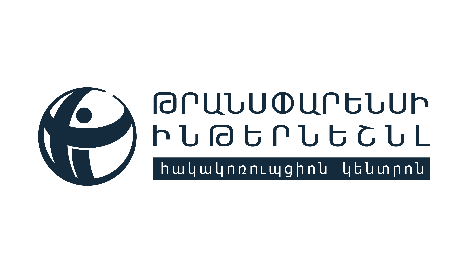 ՀԱՅՏԻ ՁԵՎՏեղեկություն դիմողի մասին Դիմողի կարողությունները Ներկայացվող արտադրանքը / բառախաղիԴիմողի ներկայացուցչի անուն, պաշտոն, ստորագրություն, կնիք                                         Վայր, ամսաթիվԿազմակերպության/անհատի անվանումը Հասցե Հեռախոս Էլ. փոստ ՀՎՀՀ Կազմակերպության գրանցման համարը Բանկային հաշվեհամարը  Ղեկավար անձԿոնտակտային անձը՝ անուն, ազգանուն, պաշտոն, կոնտակտային տվյալներՀայտի ներկայացման օրը Հայտը ներկայացնելու լիազորված անձի  ստորագրություն, կնիքՍտեղծագործական խմբի անդամներ, մասնագիտություն/որակավորում/փորձԴիմողի և/կամ ստեղծագործական խմբի նախորդ համապատասխան աշխատանքներին հղումներ Արտադրանքի/բառախաղի կոնցեպտը, նկարագրությունը, ձևաչափըԱրտադրանքի/բառախաղի կոնցեպտը, նկարագրությունը, ձևաչափըԲառախաղի պատրաստման ժամանակացույցըԲառախաղի պատրաստման ժամանակացույցըԲյուջեն    